Disciplina: 02201P – Abordagem Conceitual de Química na Perspectiva Fenomelógica-Hermenêutica e Narrativa  Créditos: 02Carga Horária: 30hEmenta: Percepções das pesquisas. Concepções alternativas, conflito cognitivo, Movimento da Mudança Conceitual e perfil conceitual de distintos conceitos químicos. Perspectiva fenomenológica-hermenêutica e narrativa.Bibliografia:DRIVER, R.; LEACH, J.; MILLAR, R.; SCOTT, P. Young people’s images of science. Buckinghan-Philadelphia, 1995.MORAES, R.; GALIAZZI, M. C. Análise Textual Discursiva. Ijuí: Unijuí, 2007.MORTIMER, E. F. Linguagem e formação de conceitos no Ensino de Ciências. Ed. UFMG-Belo Horizonte, 2010.Artigos da Revista Química Nova na Escola, envolvendo concepções alternativas e construtivismo.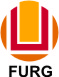 SERVIÇO PÚBLICO FEDERALMINISTÉRIO DA EDUCAÇÃOUNIVERSIDADE FEDERAL DO RIO GRANDE – FURGPROGRAMA DE PÓS-GRADUAÇÃO EDUCAÇÃO EM CIÊNCIAS: QUÍMICA DA VIDA E SAÚDE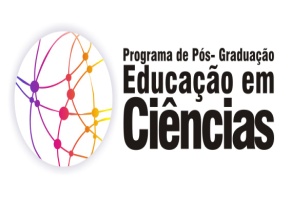 